Предоставление государственных услуг в электронном видеПредоставление гражданам субсидий на оплату жилого помещения и коммунальных услуг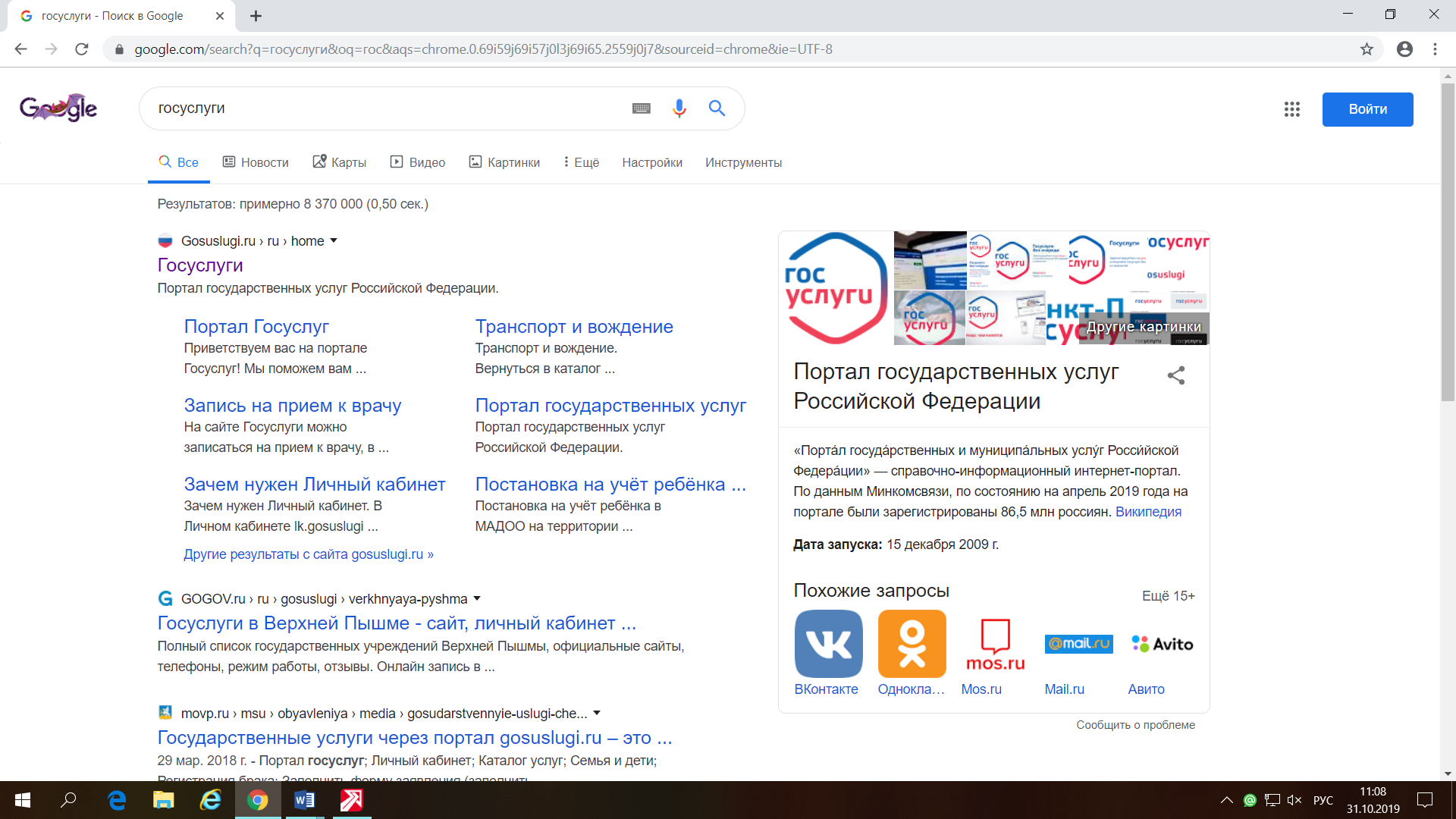 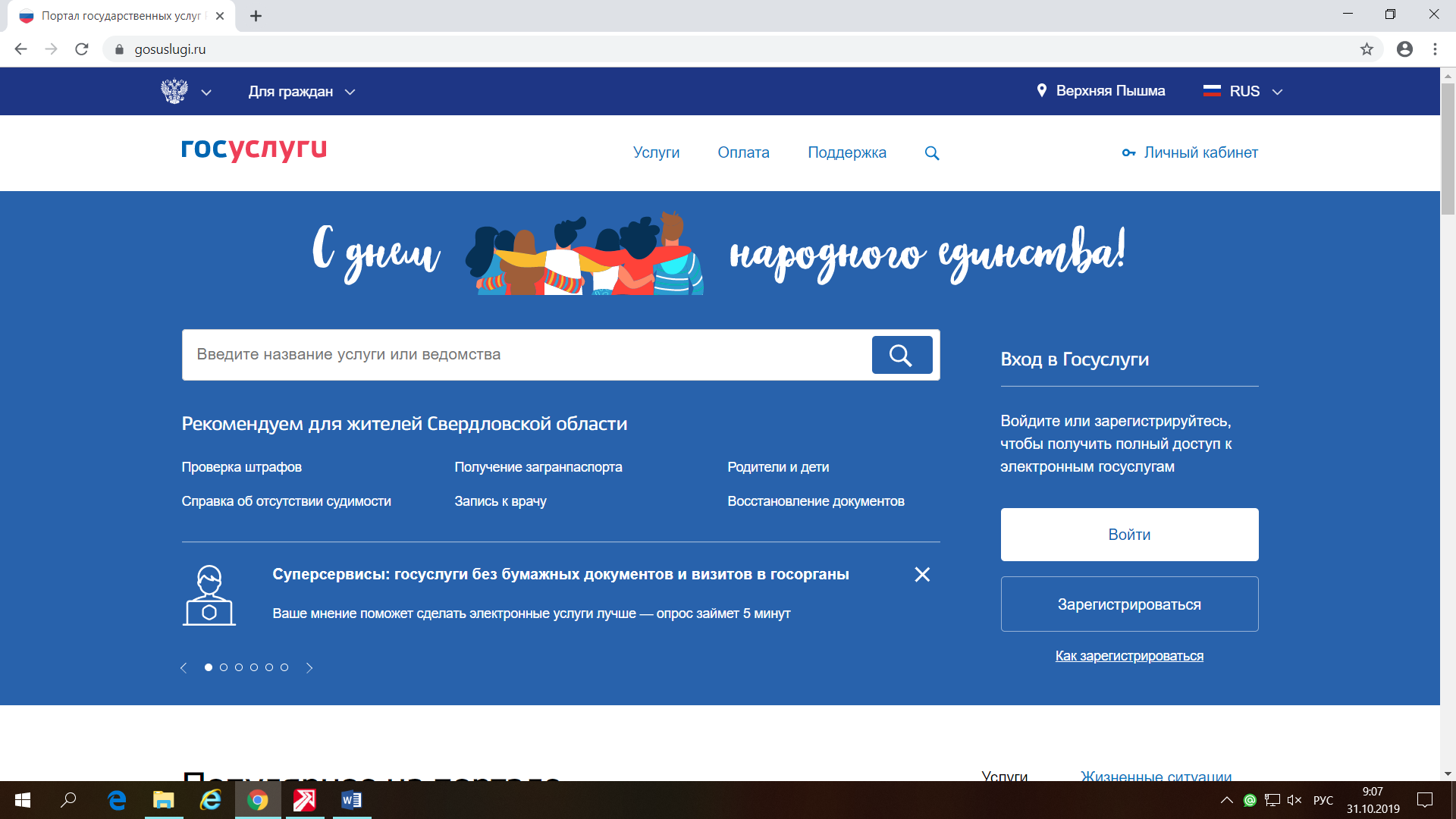 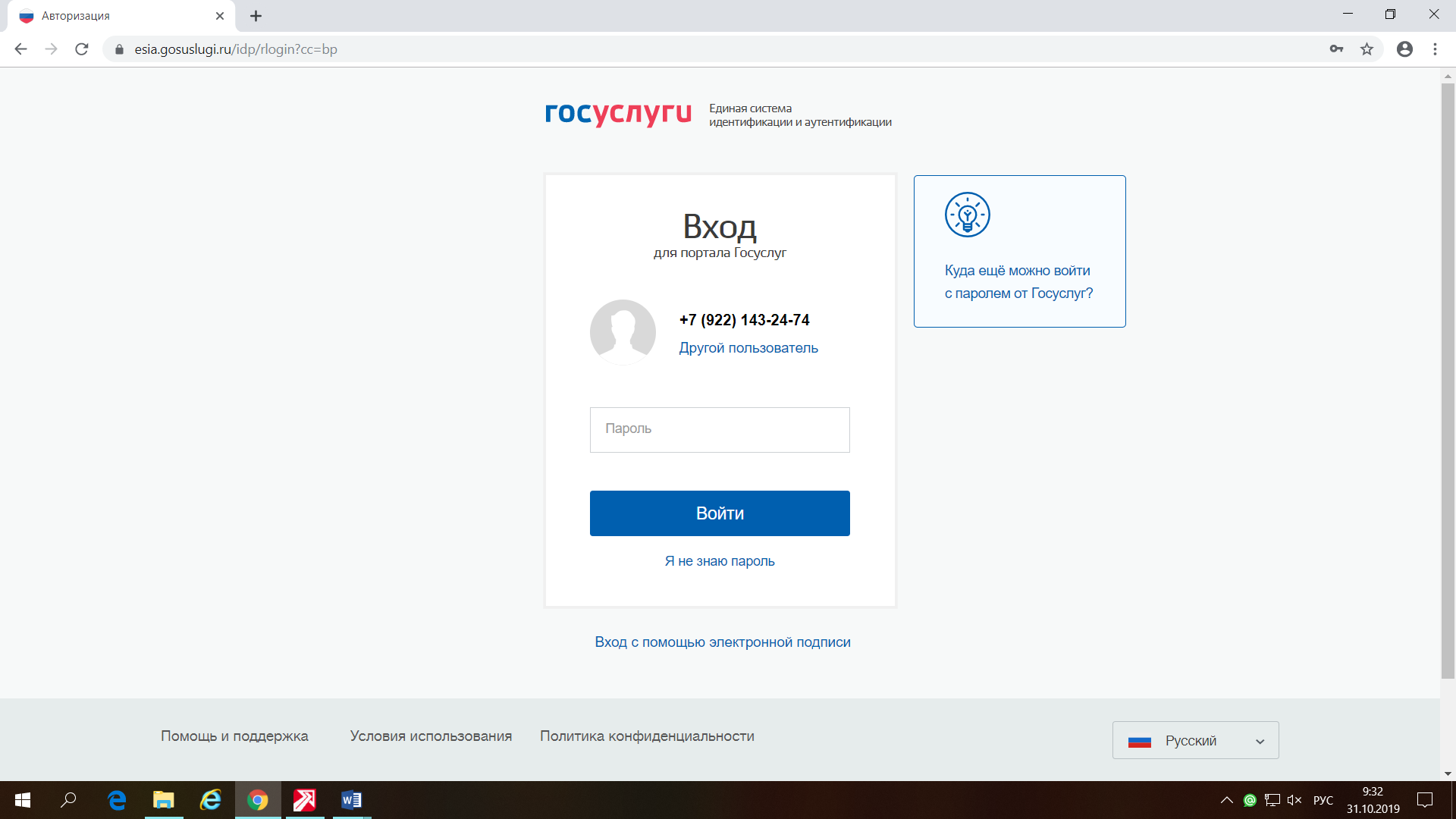 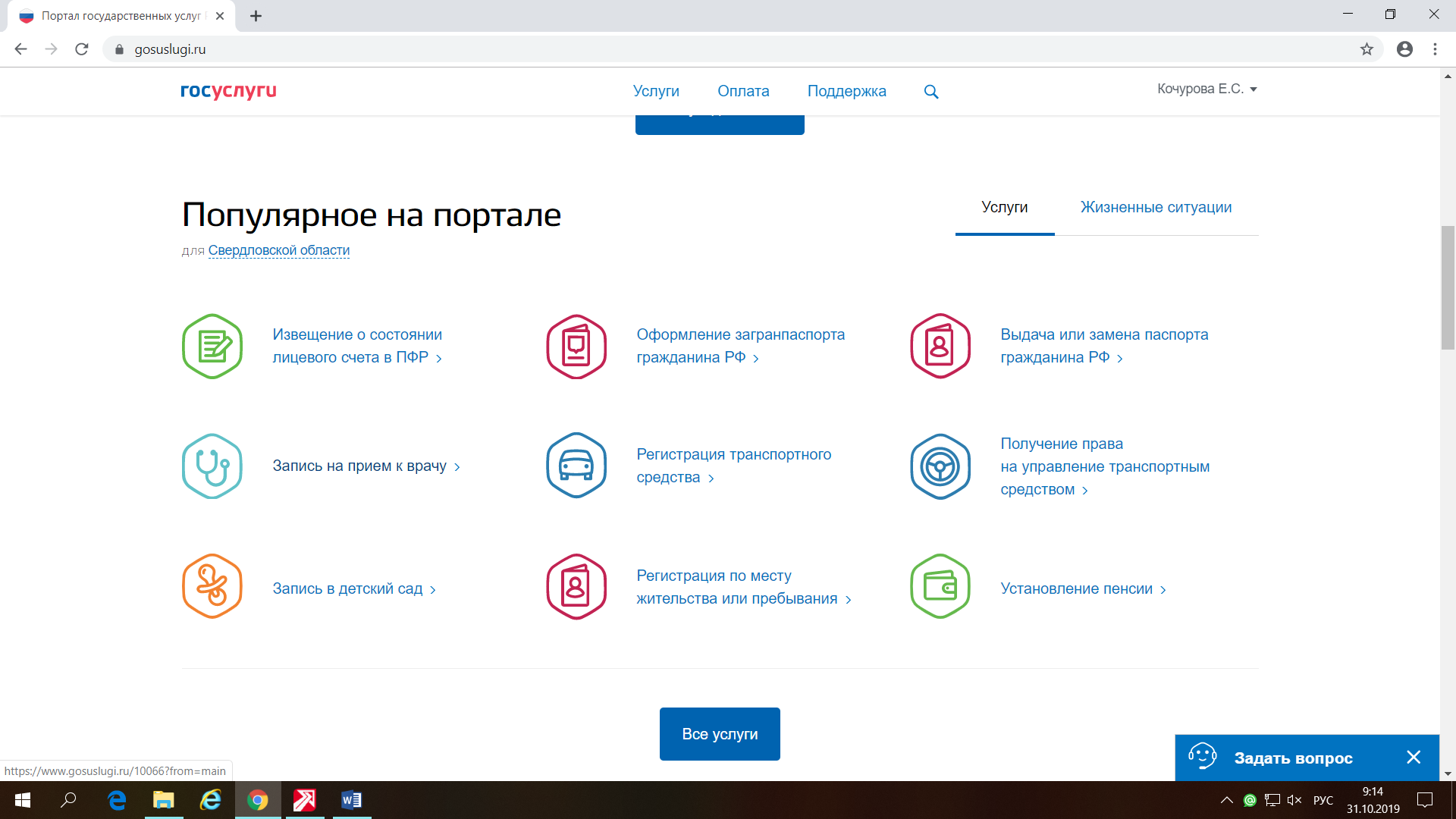 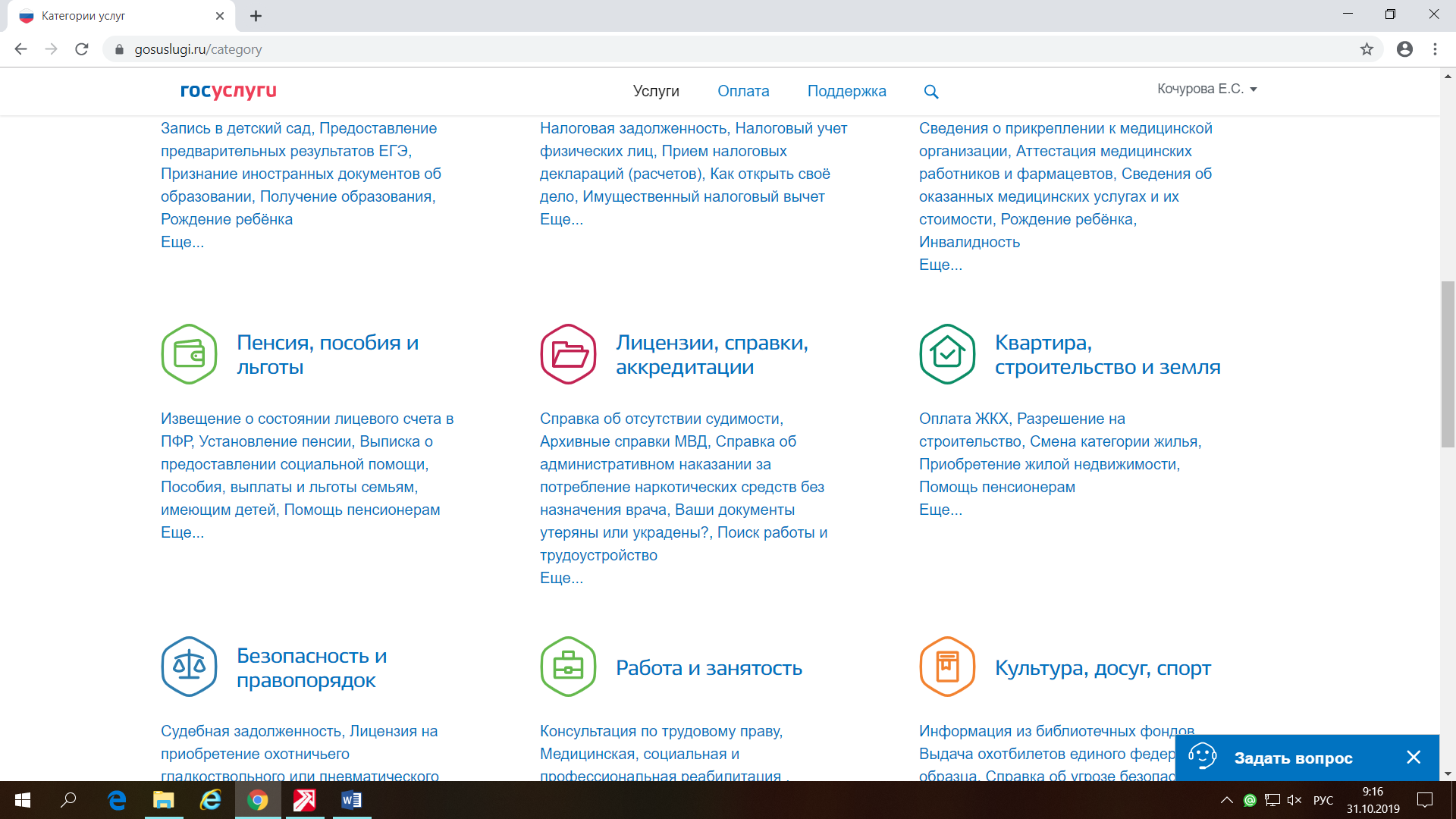 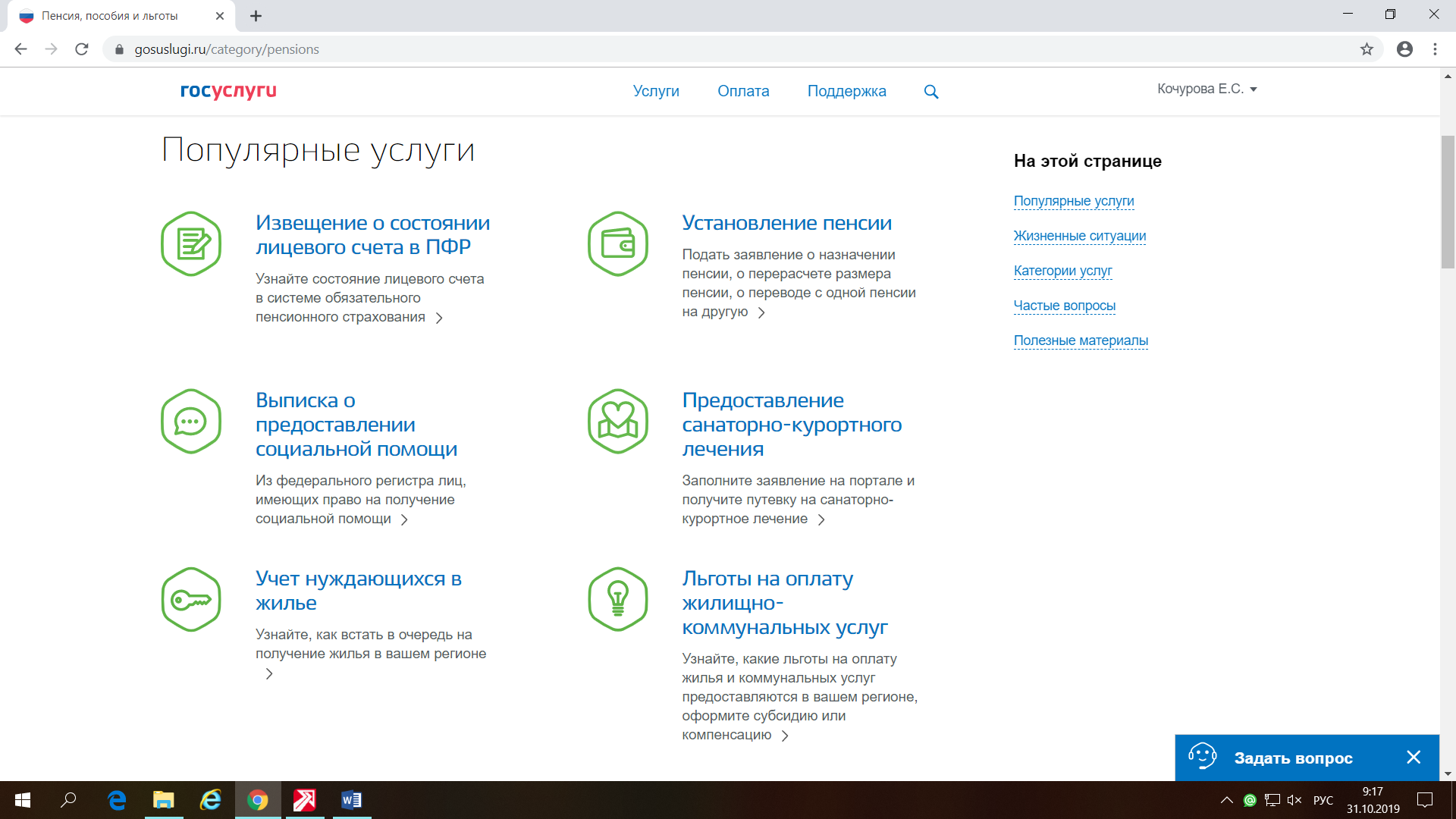 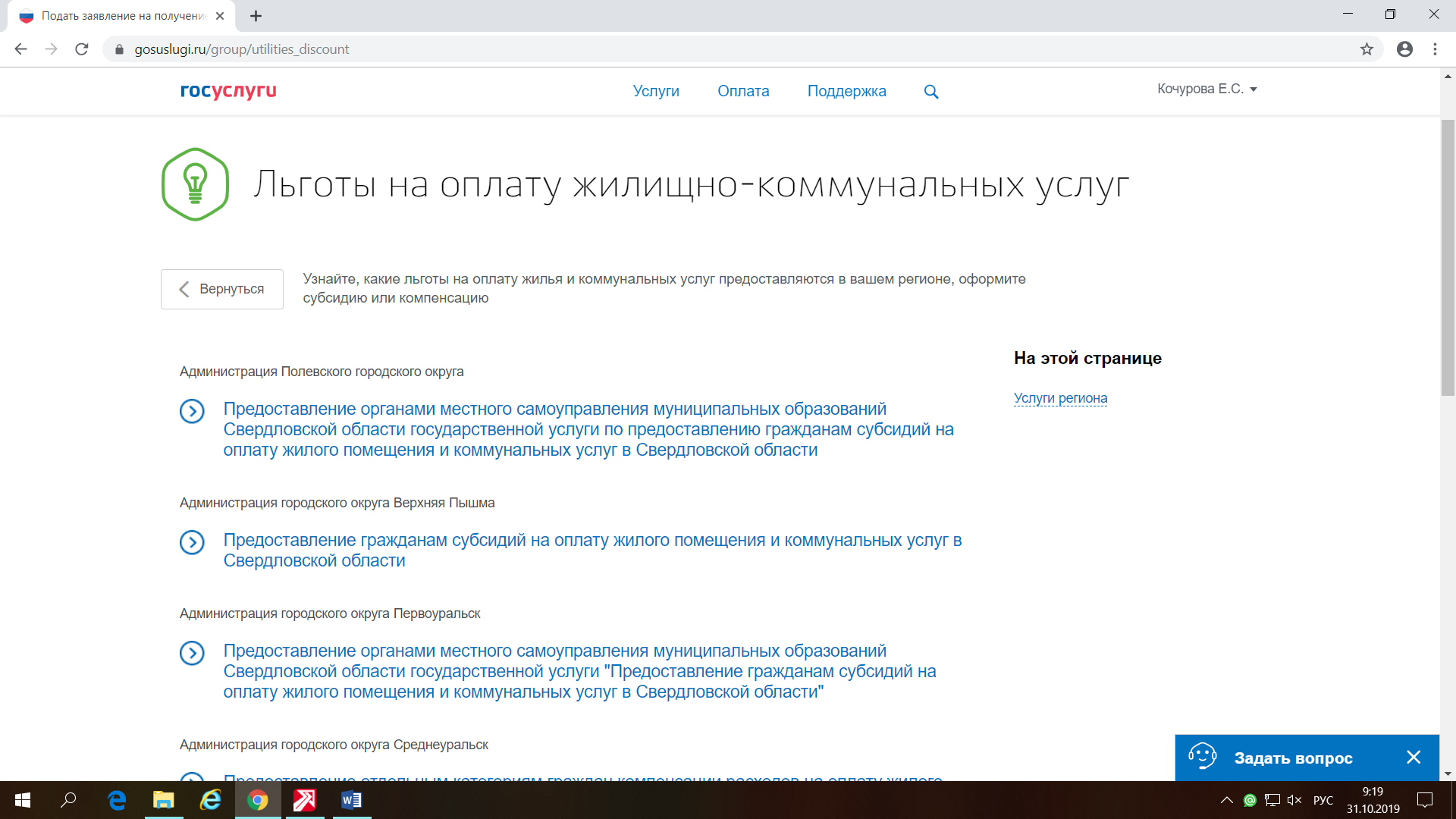 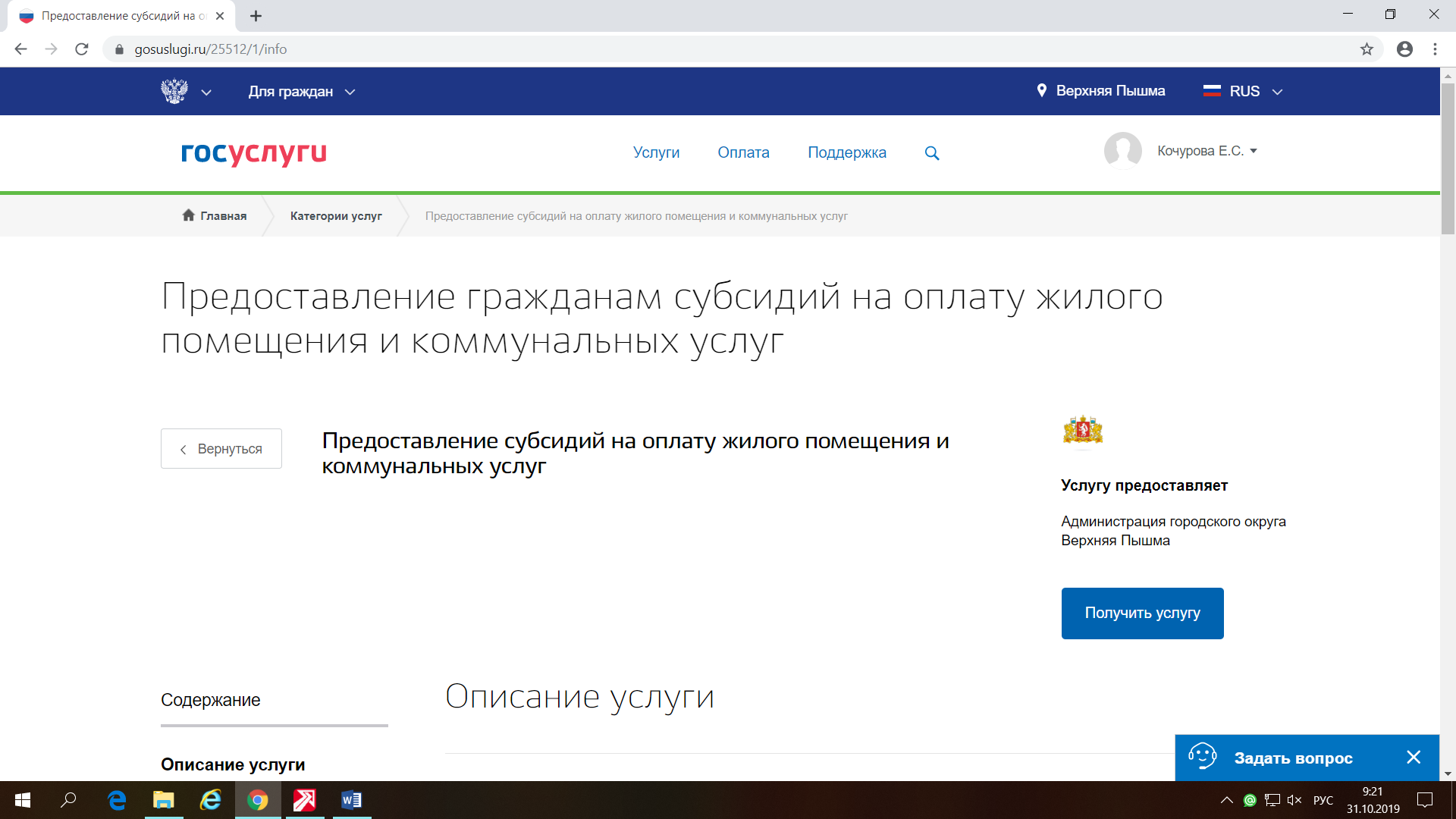 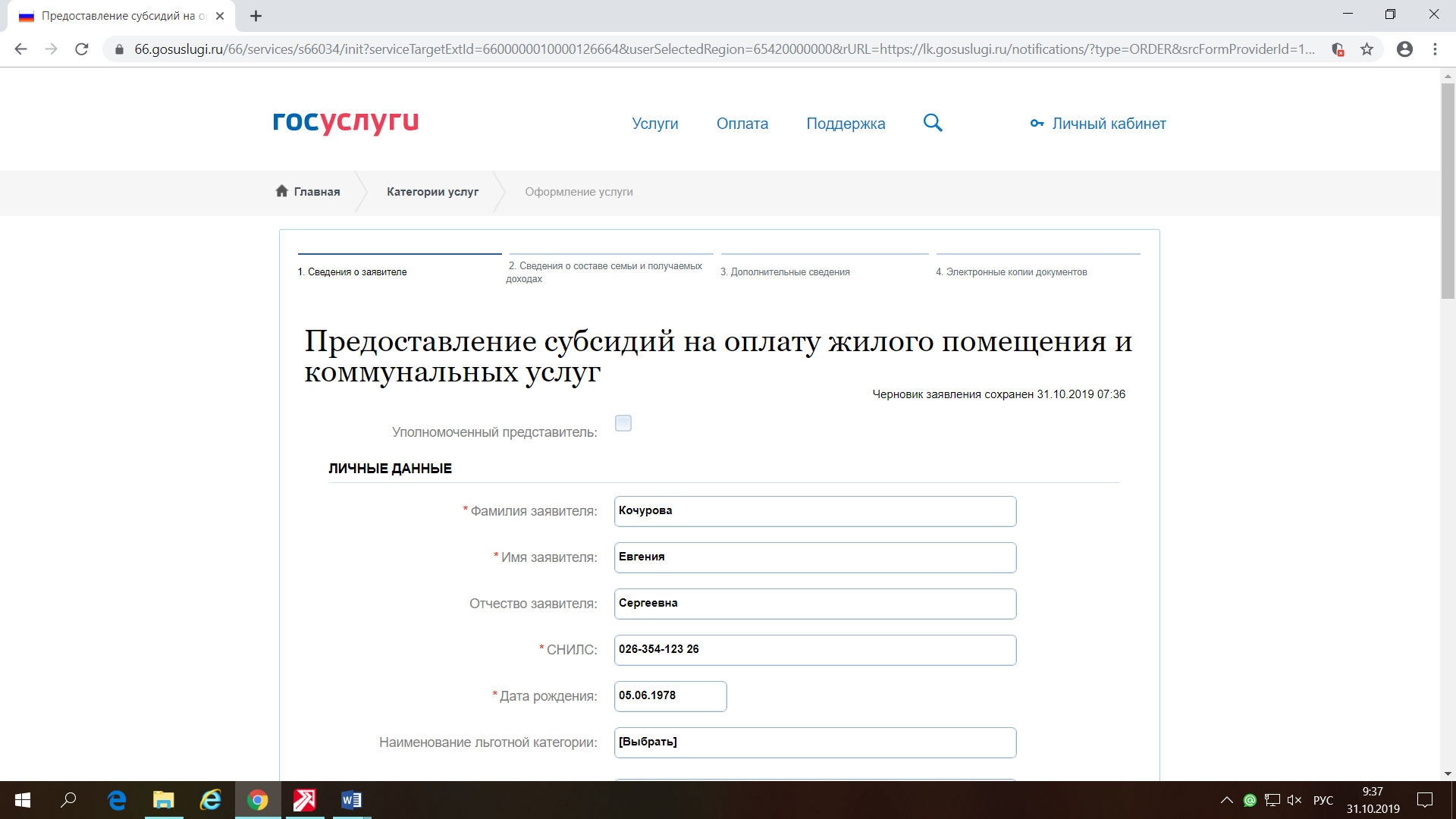 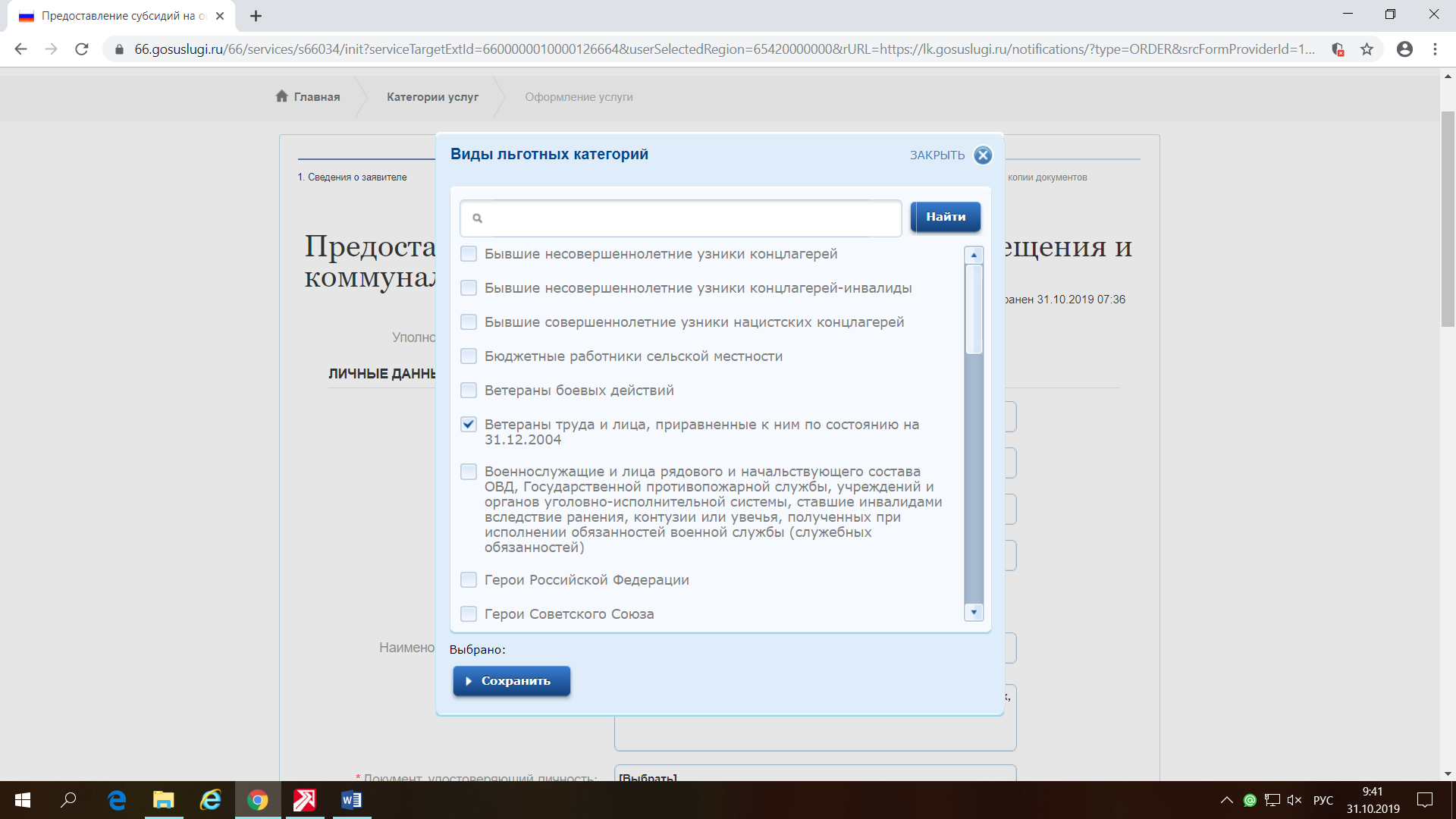 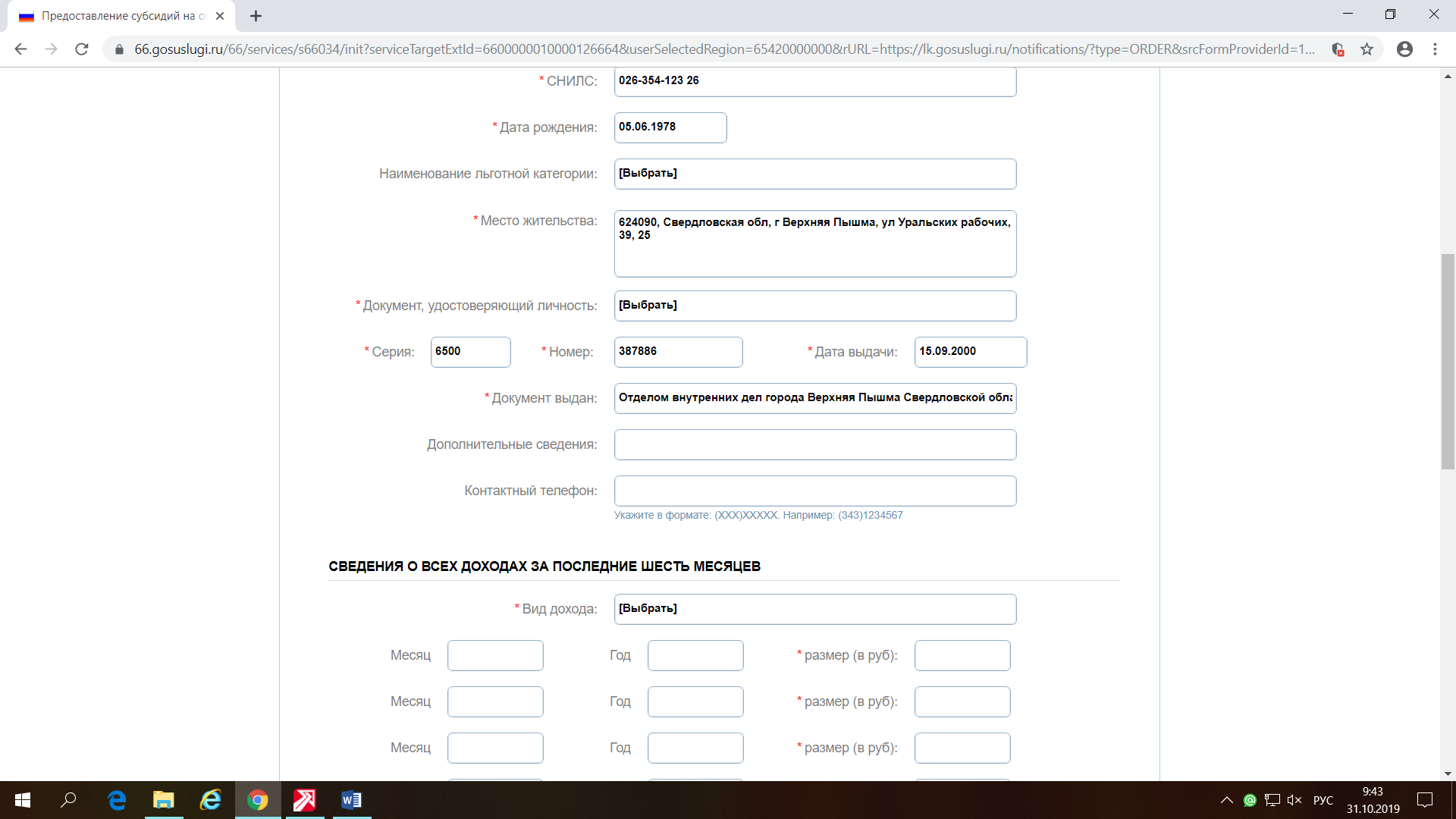 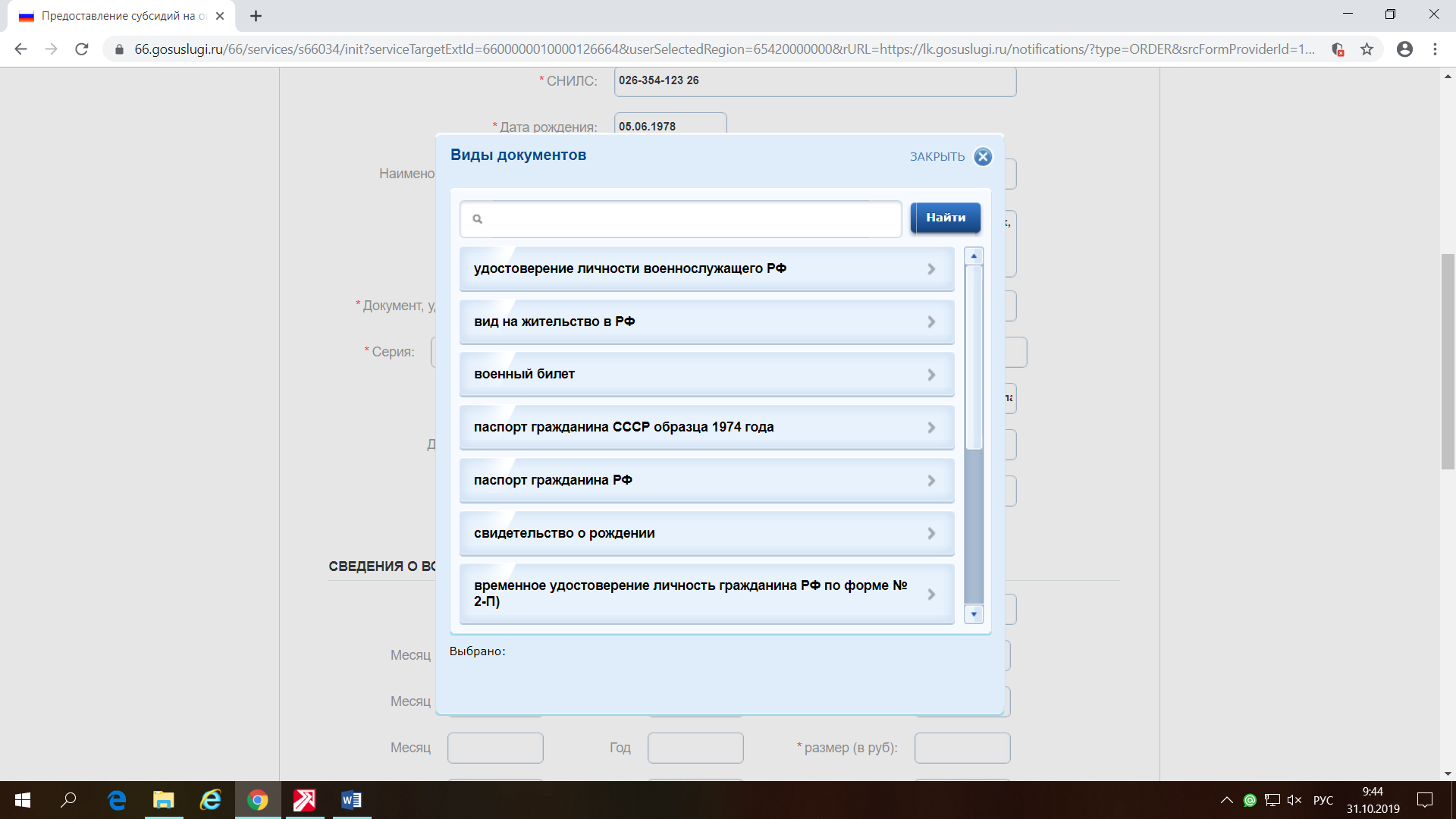 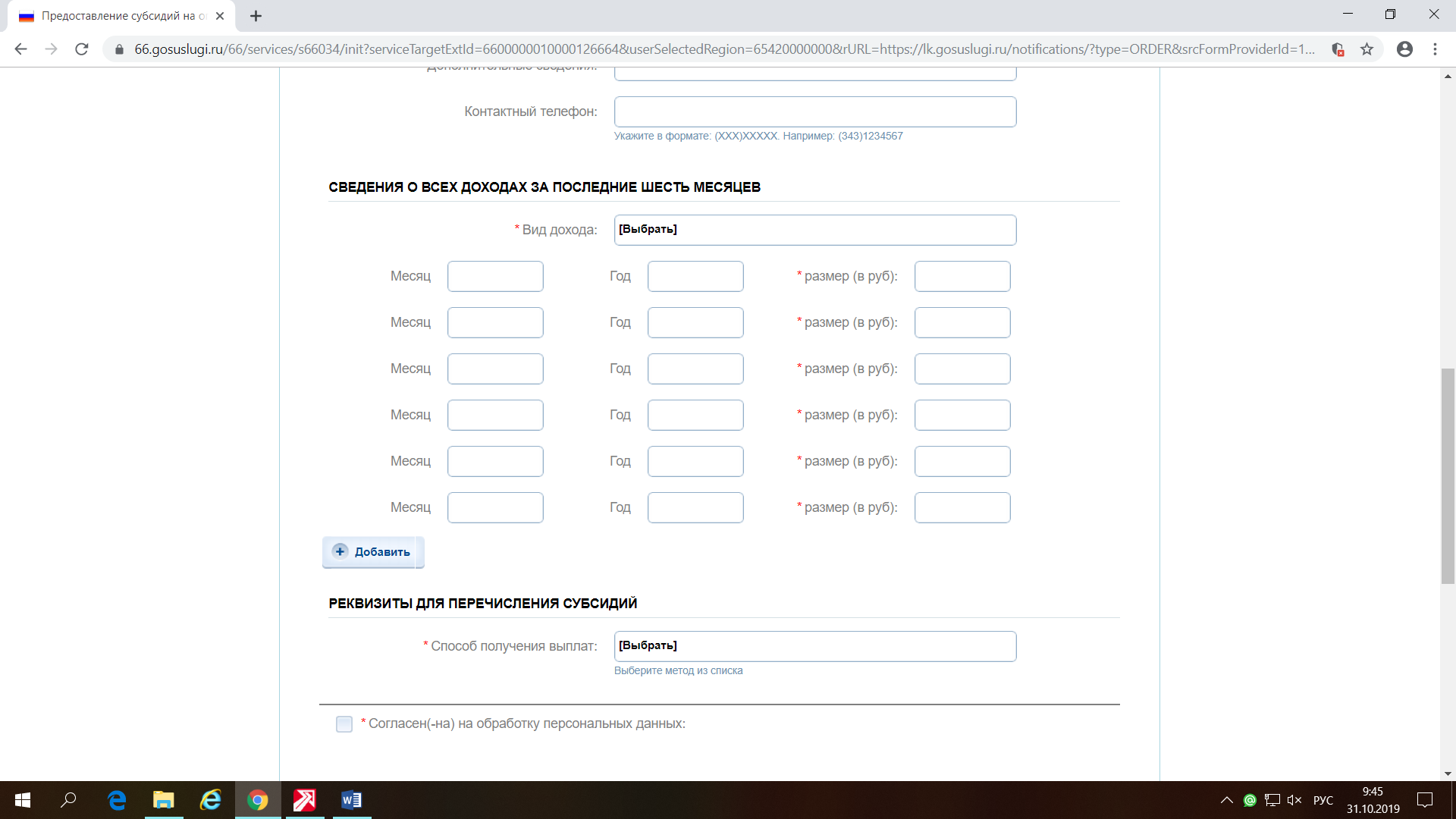 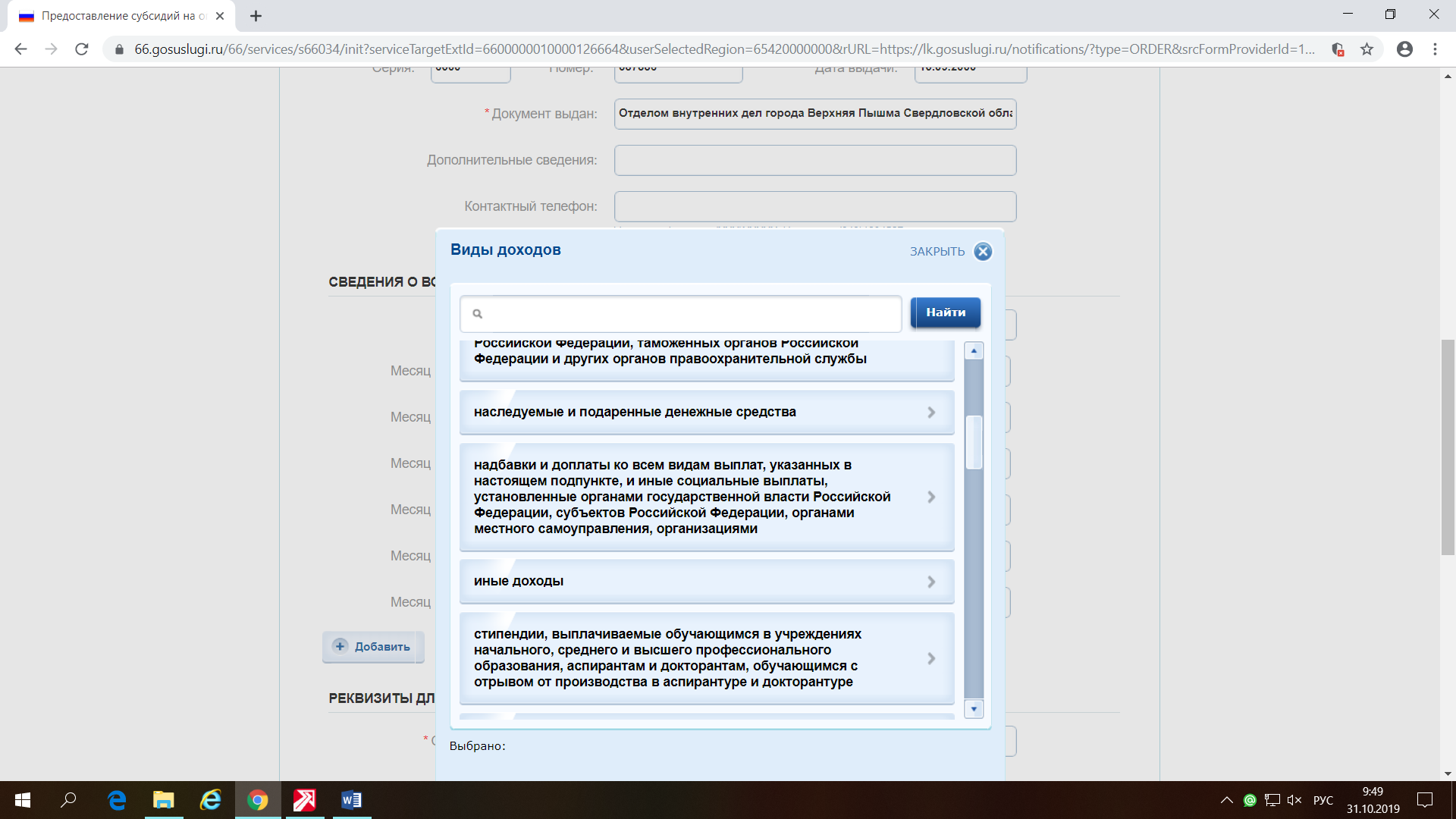 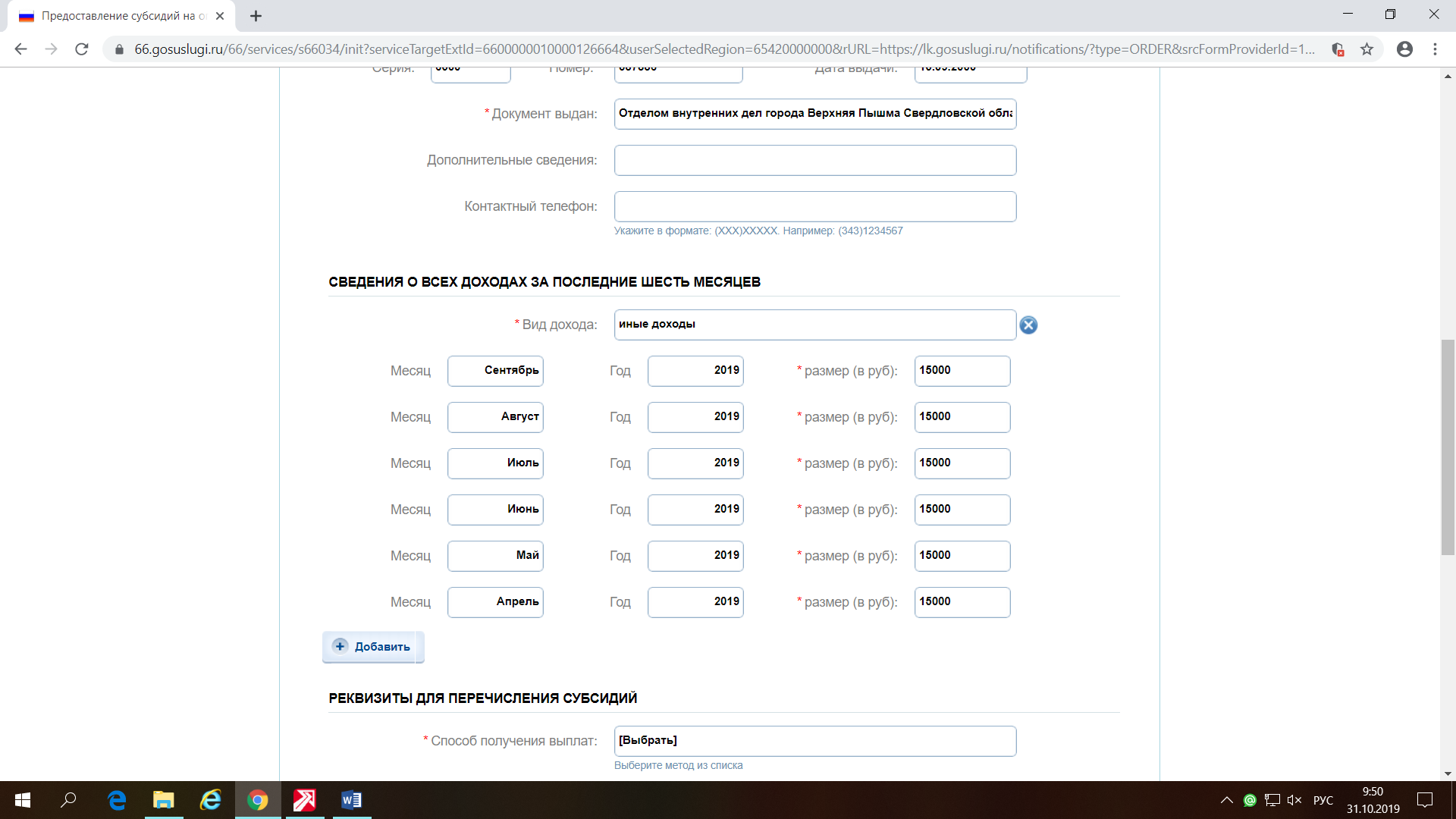 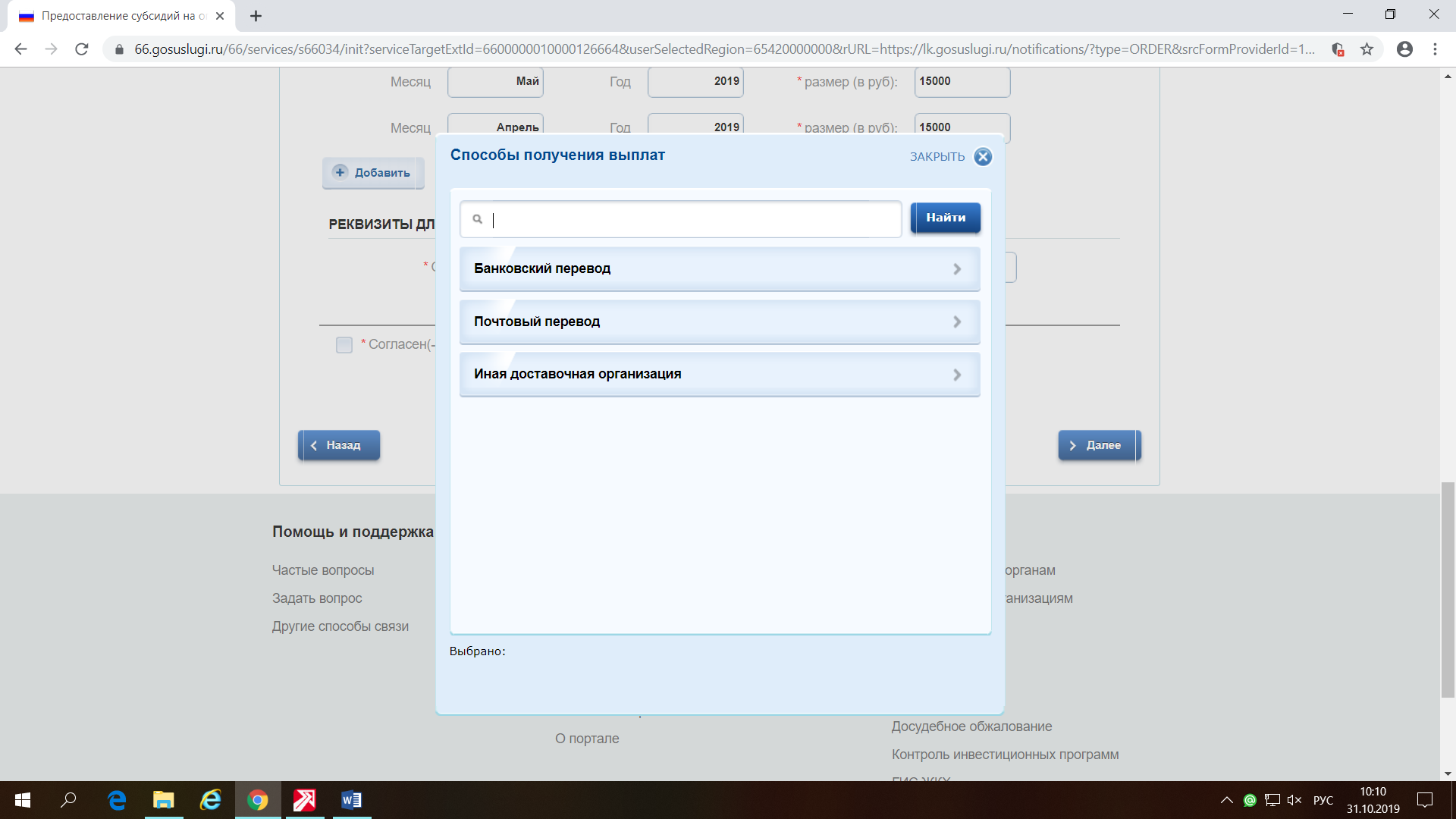 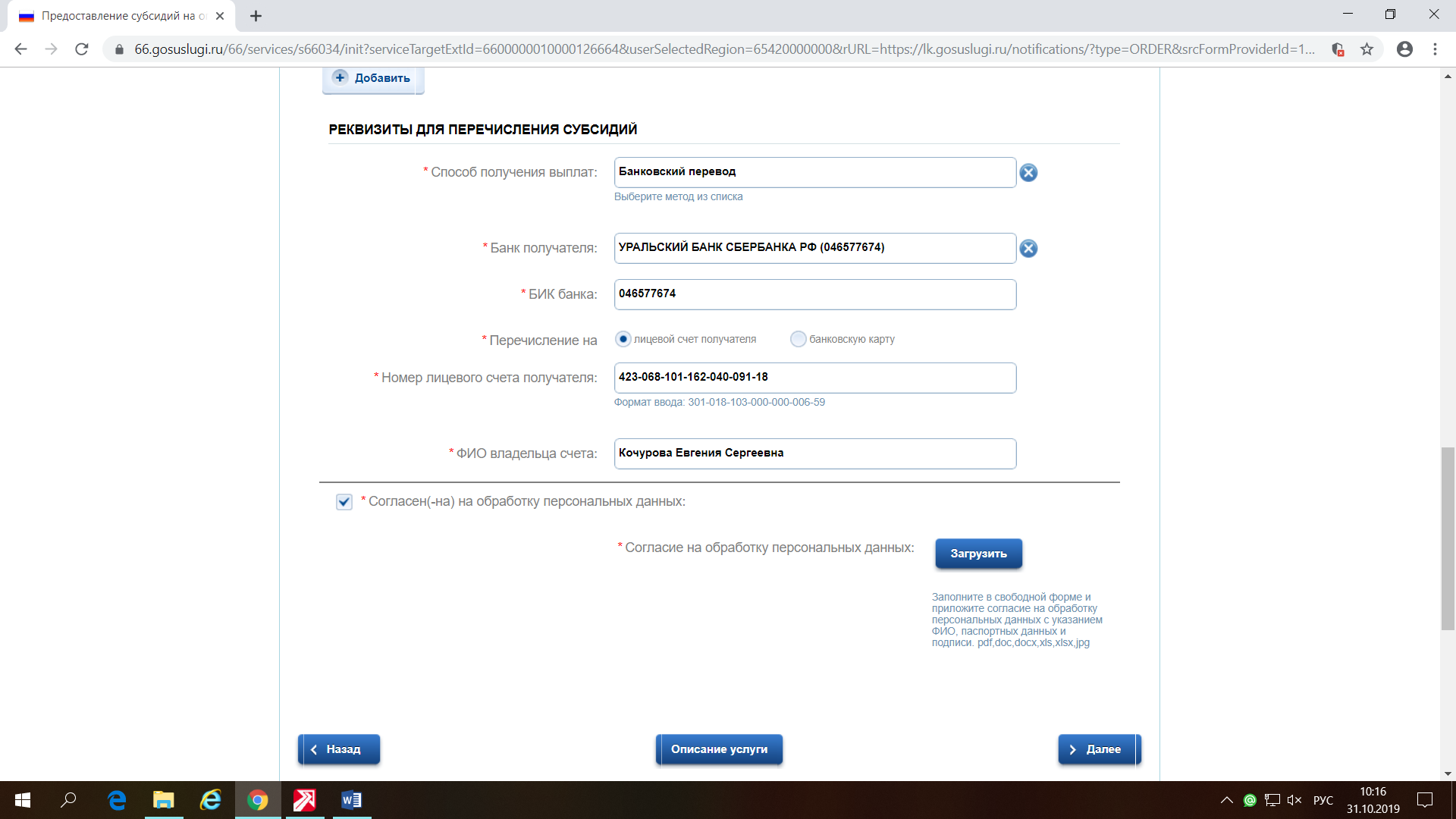 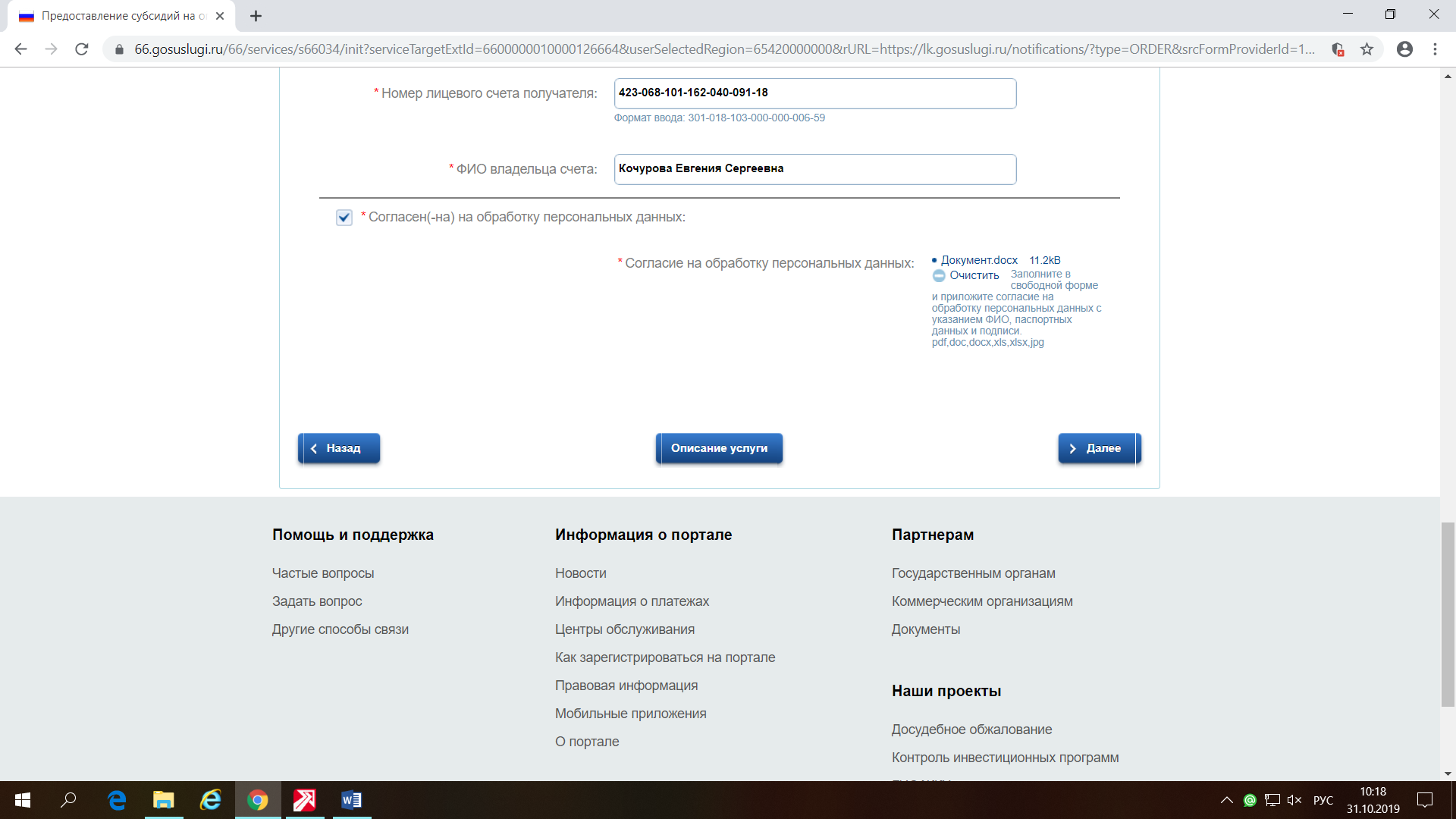 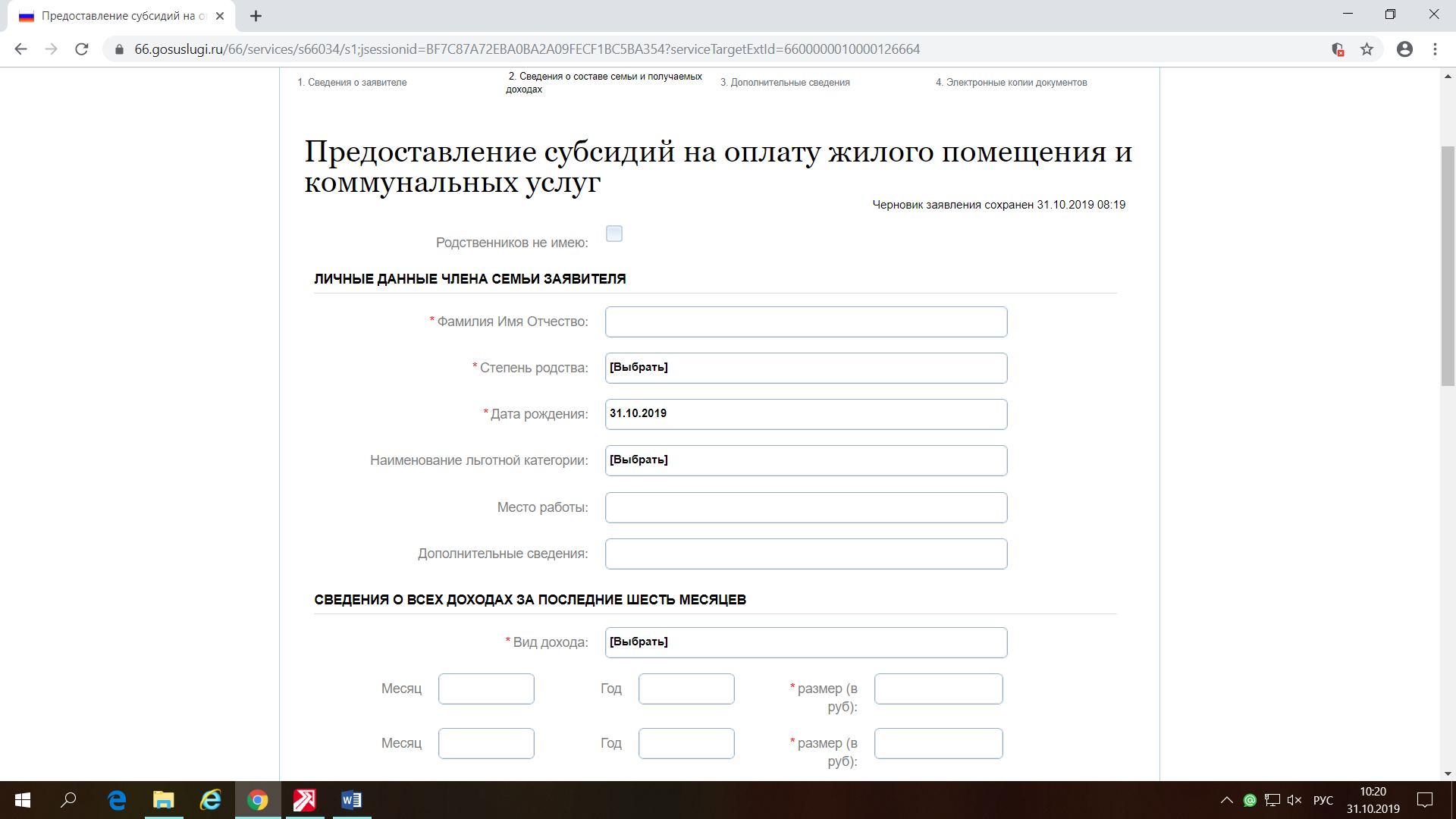 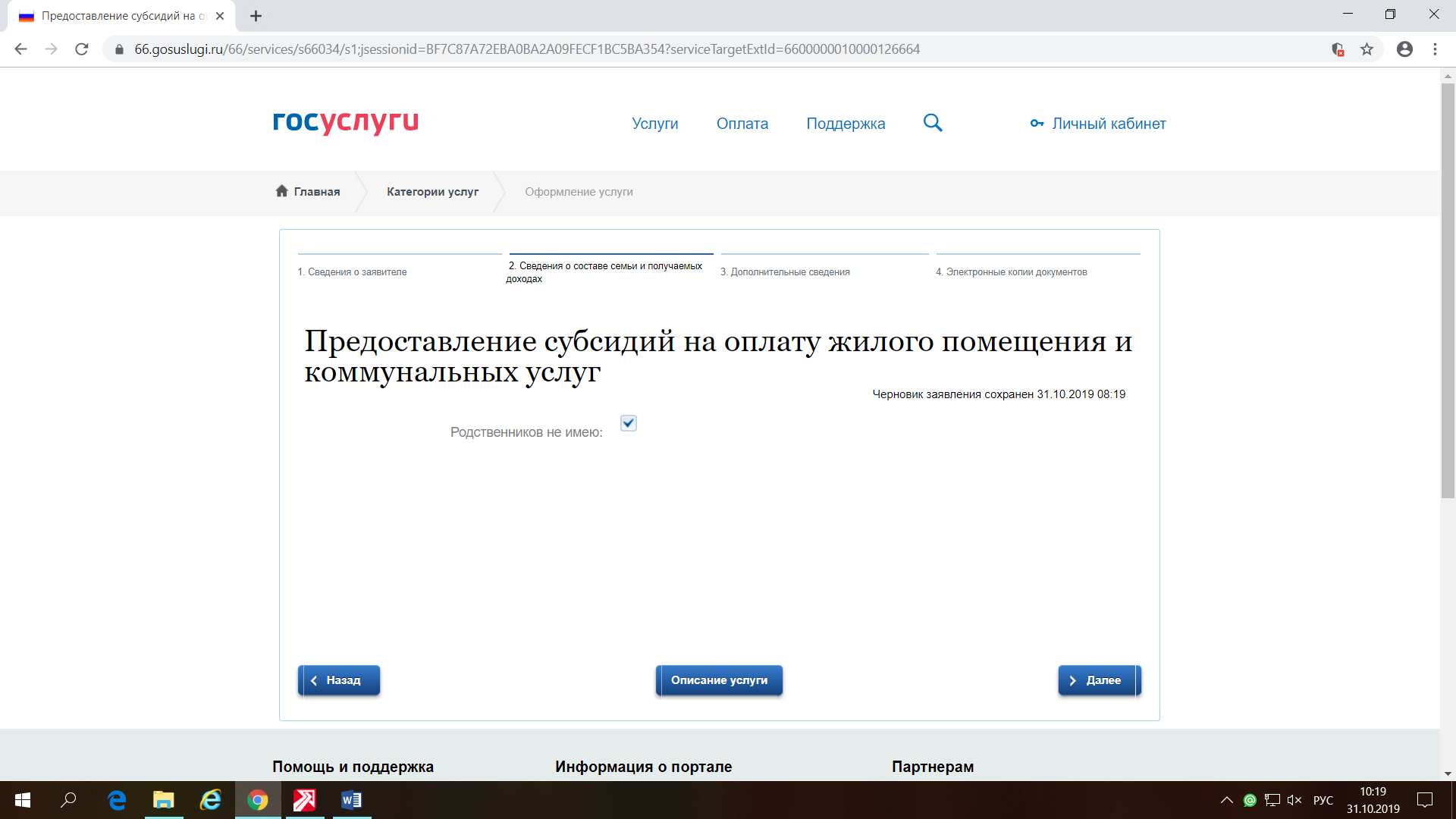 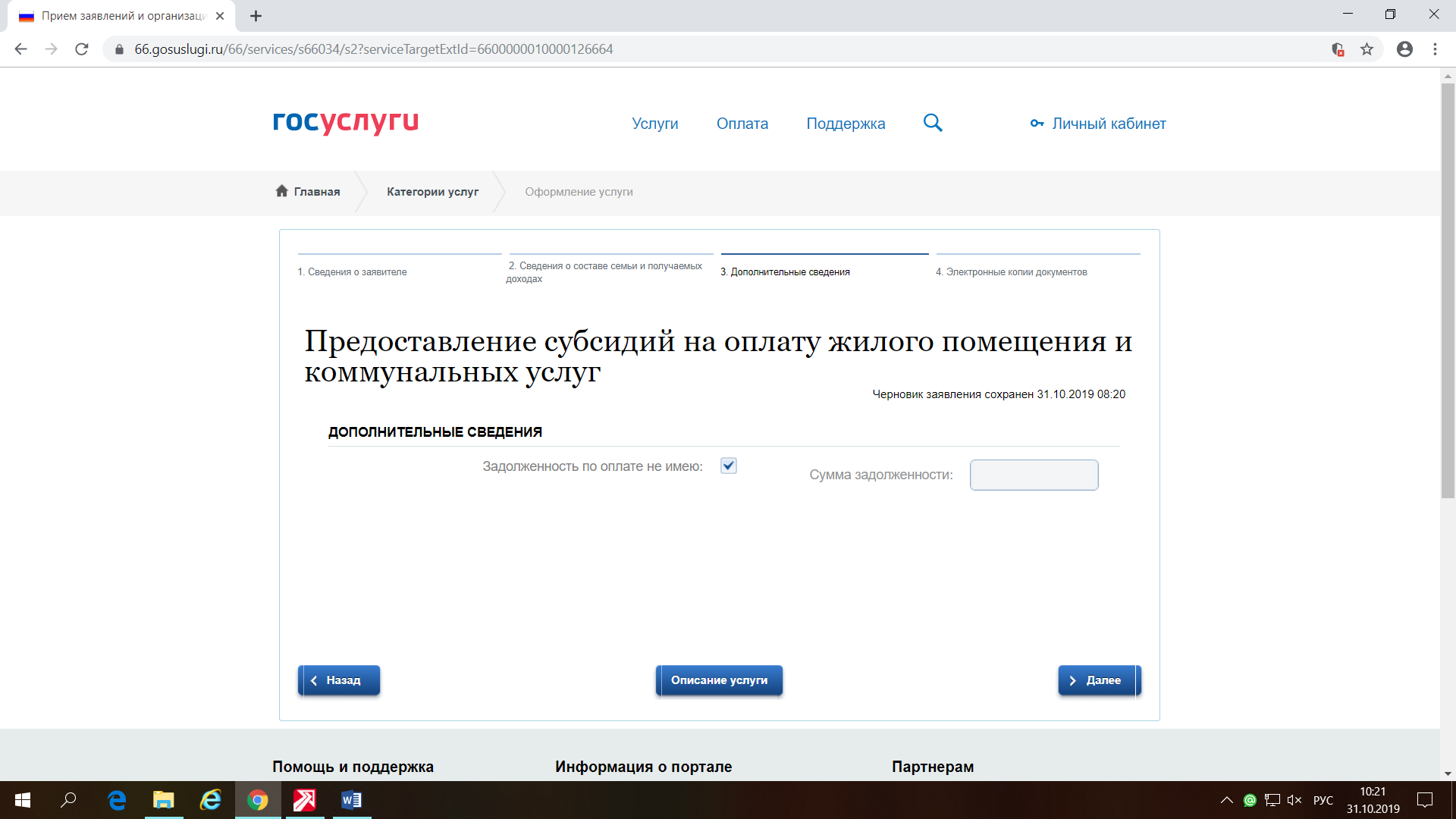 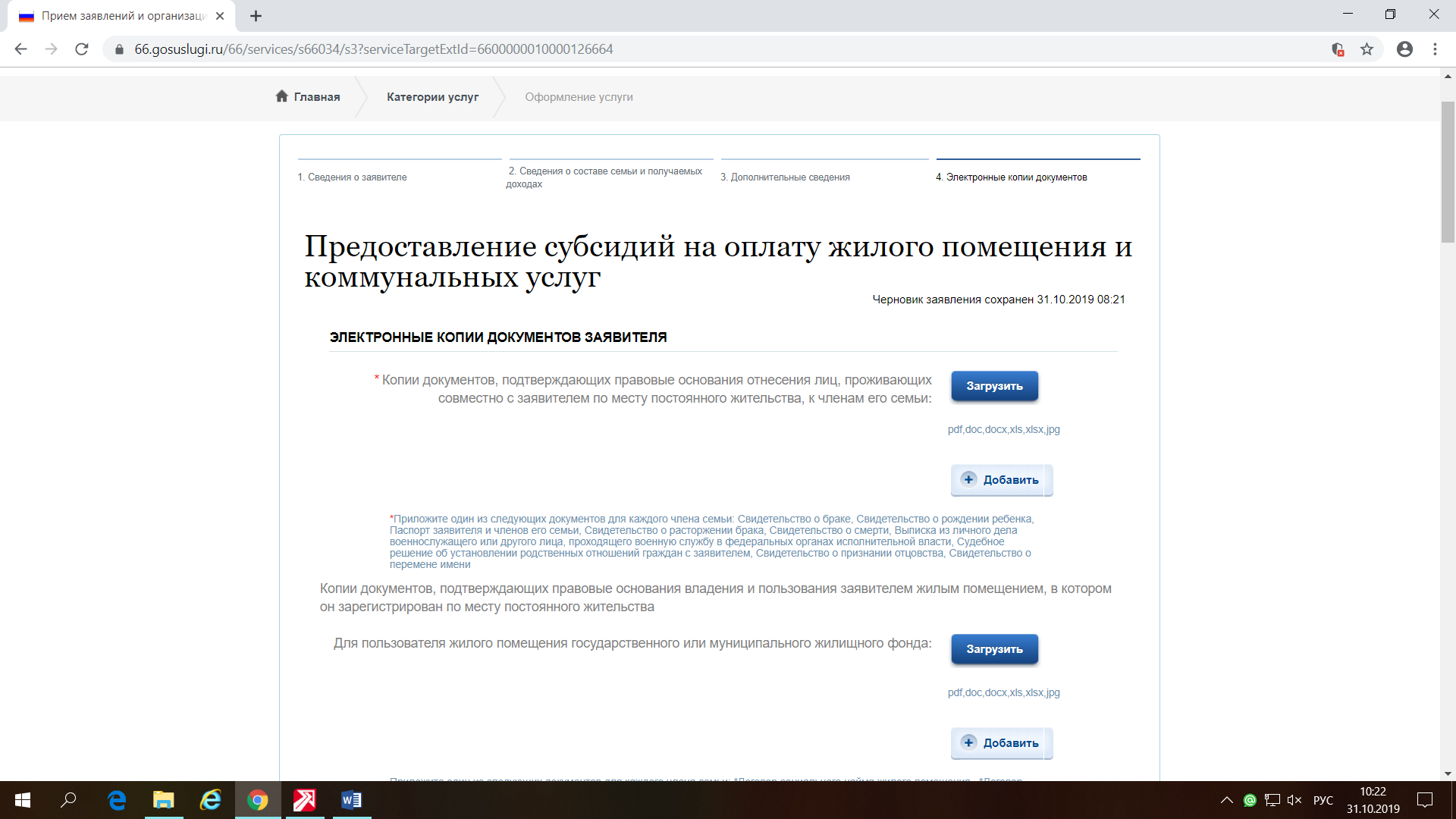 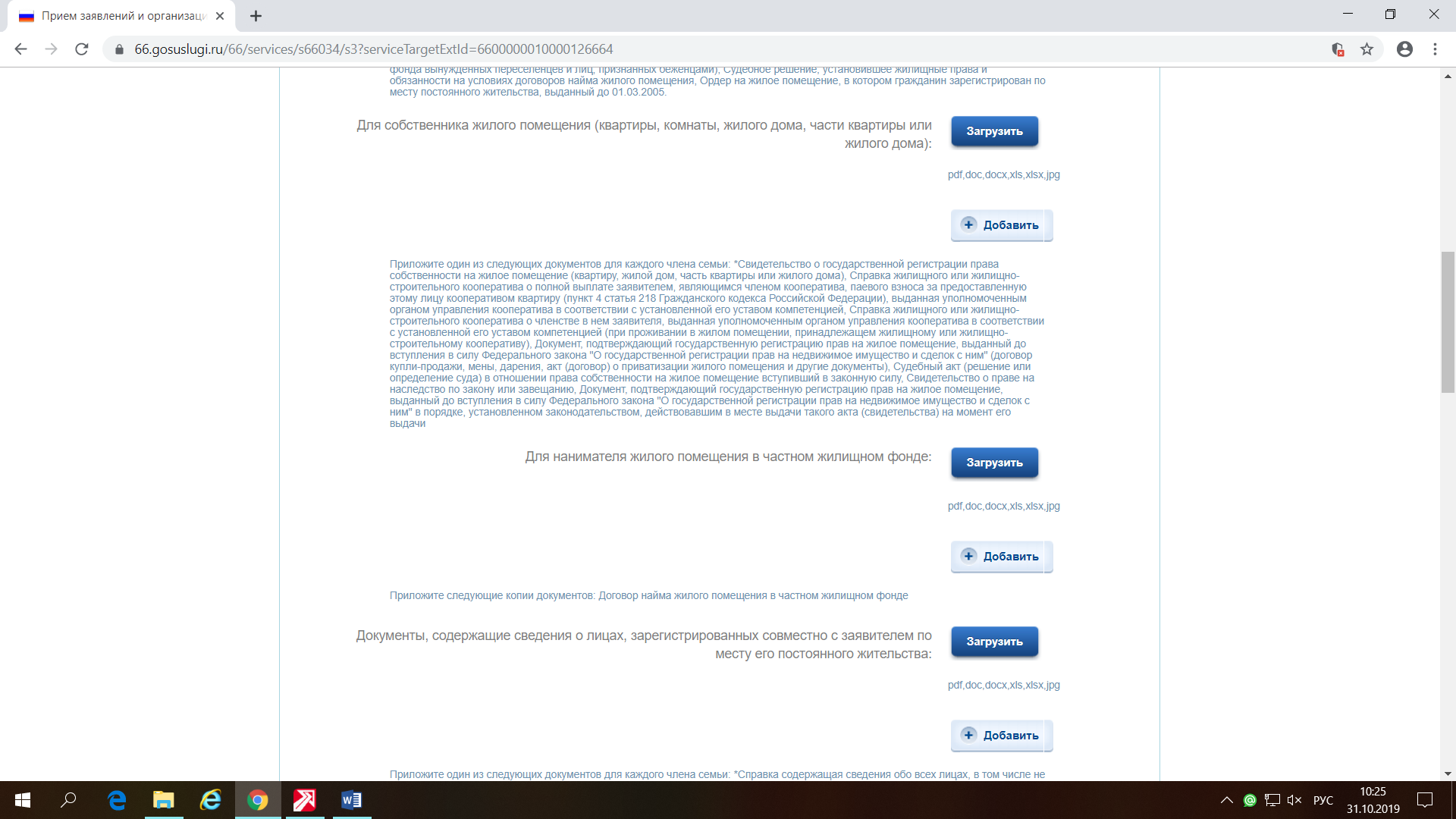 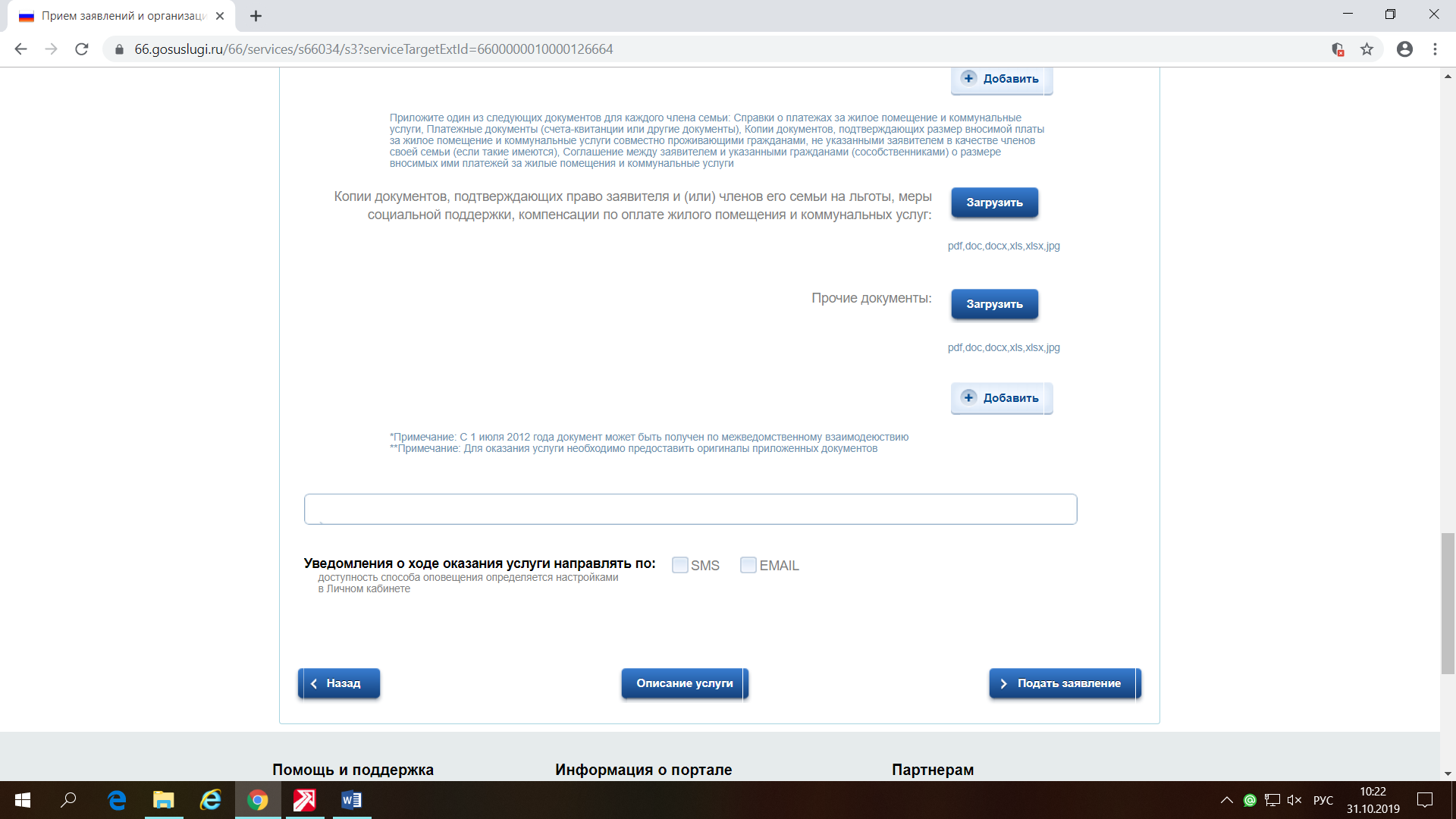 